Картотека игр на развитие артикуляционного аппаратав рамках проекта «Профилактика речевых нарушений у детей 4-5 лет».Учителя-логопеды:Колодина И.А.Мусатова И.Ю.2019-2020 учебный годОБЩИЙ КОМПЛЕКС АРТИКУЛЯЦИОННОЙ ГИМНАСТИКИ«ЗАБОРЧИК».Цель: вырабатывать умение удерживать губы в улыбке, обнажая нижние и верхние передние зубы. Укреплять мышцы губ и развивать их подвижность.Оборудование: карточка с изображением забора или предмет (игрушка).Инструкция: Зубы в положении правильного прикуса, обнажив верхние и нижние зубы, не слишком широко улыбнуться губами. Сохранять положение от пяти до 10  секунд. ОБЩИЙ КОМПЛЕКС АРТИКУЛЯЦИОННОЙ ГИМНАСТИКИ«ХОБОТОК».Цель вырабатывать умение движения губ вперед, укреплять мышцы губ, их подвижность.Оборудование: карточка с изображением слона или предмет (игрушка).Инструкция: Зубы в положении правильного прикуса. Сомкнутые губы слегка вытянуть вперед. Нижняя челюсть остается неподвижной. Сохранять до пяти секунд. ОБЩИЙ КОМПЛЕКС АРТИКУЛЯЦИОННОЙ ГИМНАСТИКИ«ЗАБОРЧИК-ХОБОТОК».Цель:  укреплять мышцы губ и тренировать их подвижность путем переключения позиций губ. Развивать произвольное внимание.Оборудование: карточка с изображением забора, слона или предметы (игрушки).Инструкция: Зубы в положении правильного прикуса, обнажив верхние и нижние зубы, не слишком широко улыбнуться губами. Зубы в положении правильного прикуса. Сомкнутые губы слегка вытянуть вперед. Нижняя челюсть остается неподвижной. Чередовать данные положения. Нижняя челюсть неподвижна. Сохранять каждое из положений одну секунду. ОБЩИЙ КОМПЛЕКС АРТИКУЛЯЦИОННОЙ ГИМНАСТИКИ«БЛИНЧИК».Цель:  вырабатывать умение удерживать язык в свободном, расслабленном положении, лежащим на нижних зубах.Оборудование: карточка с изображением блинчика или предмет (игрушка).Инструкция: Широкий, распластанный и неподвижный язык положить передним краем на нижние зубы. Оставить в таком положении на пять секунд.ОБЩИЙ КОМПЛЕКС АРТИКУЛЯЦИОННОЙ ГИМНАСТИКИ«МАССАЖ ЯЗЫЧКА».Цель: расслаблять мышцы языка путем самомассажа (пошлёпывания губами). Научиться удерживать язык распластанным, широким..Оборудование: карточка с изображением массажа .Инструкция: Улыбнуться, приоткрыть рот, спокойно положить на нижнюю губу и, пошлёпать его губами, произносить: «пя-пя-пя». Рекомендуем поэтапное выполнение упражнения:пошлёпать губами кончик языка;пошлёпать губами середину языка;пошлёпать губами язык, подвигая его медленно вперёд, а затем назад.ОБЩИЙ КОМПЛЕКС АРТИКУЛЯЦИОННОЙ ГИМНАСТИКИ«ЛОПАТКА».Цель: вырабатывать умение удерживать язык в свободном, расслабленном положении, между зубами.Оборудование: карточка с изображением лопатки или предмет (игрушка) .Инструкция: Несильно высунуть широкий язык изо рта, расположив его между верхними и нижними зубами, при этом не прикусывая его. Сохранять положение пять секунд. ОБЩИЙ КОМПЛЕКС АРТИКУЛЯЦИОННОЙ ГИМНАСТИКИ«ИГОЛОЧКА».Цель: вырабатывать умение напрягать язык и удерживать между зубами.Оборудование: карточка с изображением иголки или предмет (игрушка) .Инструкция: Округлый, острый язык несильно высунуть изо рта, не прикусывая его зубами. Сохранять положение до пяти секунд. ОБЩИЙ КОМПЛЕКС АРТИКУЛЯЦИОННОЙ ГИМНАСТИКИ«ЛОПАТОЧКА- ИГОЛОЧКА».Цель: укреплять мышцы языка и тренировать его подвижность путем переключения позиций. Развивать произвольное внимание.Оборудование: карточка с изображением иголки, лопатки или предметы (игрушки) .Инструкция: Немного высунуть язык изо рта. Чередовать положения: широкий язычок- узкий язычок. Нижняя челюсть неподвижна. Губы неподвижны, можно на первых порах придерживать их пальцами. Сохранять каждое положение около секунды. ОБЩИЙ КОМПЛЕКС АРТИКУЛЯЦИОННОЙ ГИМНАСТИКИ«ЧАСИКИ».Цель: укреплять мышцы языка, отрабатывать его подвижность.Оборудование: карточка с изображением часов  или предмет (игрушка).Инструкция: Губы в положении полуулыбки. Нижняя челюсть неподвижна. Попеременно прикасаться округлым кончиком языка то к правому, то к левому углу рта. Сохранять каждое из положений в течение одной секунды. ОБЩИЙ КОМПЛЕКС АРТИКУЛЯЦИОННОЙ ГИМНАСТИКИ«КАЧЕЛИ».Цель: отрабатывать движение языка вниз, развивать его подвижность. Укреплять мышцы языка. Способствовать растяжке подъязычной связки – уздечки (при ее укорочении).Оборудование: карточка с изображением качелей  или предмет (игрушка) .Инструкция: 1) Рот приоткрыт, как при произнесении звука [э]. Нижняя челюсть неподвижна. Попеременно прикасаться кончиком языка то к основанию верхних, то к основанию нижних резцов. Сохранять каждое из положений в течение одной секунды. 2) Улыбнуться, приоткрыть рот и широким языком дотянуться вниз (к подбородку), затем убрать язык в рот. Проделать упражнение 5-10 раз.ОБЩИЙ КОМПЛЕКС АРТИКУЛЯЦИОННОЙ ГИМНАСТИКИ«ПОМАДА».Цель: укреплять мышцы языка, отрабатывать его подвижность.Оборудование: карточка с изображением помады  или предмет (игрушка) .Инструкция: Рот приоткрыт. Нижняя челюсть неподвижна. Облизывать языком по кругу верхнюю, потом нижнюю губу, меняя направление движения. ОБЩИЙ КОМПЛЕКС АРТИКУЛЯЦИОННОЙ ГИМНАСТИКИ«ВАНЬКА- ВСТАНЬКА».Цель: укреплять мышцы языка, отрабатывать его подвижность.Оборудование: карточка с изображением помады  или предмет (игрушка) .Инструкция: Рот приоткрыт. Нижняя челюсть неподвижна. Широкий язык поднять вверх, опустить вниз. УПРАЖНЕНИЯ ДЛЯ РАСТЯЖКИ УЗДЕЧКИ ЯЗЫКА«МАЛЯР».Цель: укреплять мышцы языка, отрабатывать его подвижность.Оборудование: карточка с изображением маляра  или предмет (игрушка) .Инструкция: Рот открыт. Широким кончиком языка, как кисточкой маляра, проводить от верхних резцов до мягкого неба, производя движения вперед-назад (от зубов к горлышку и обратно). УПРАЖНЕНИЯ ДЛЯ РАСТЯЖКИ УЗДЕЧКИ ЯЗЫКА«ЛОШАДКА».Цель: отрабатывать подъём языка, подготавливать его к выработке вибрации, растягивать подъязычную связку (уздечку). Укреплять мышцы языка.Оборудование: карточка с изображением лошади  или предмет (игрушка) .Инструкция: Рот приоткрыт. Пощелкать языком за верхними зубами. По мере освоения движения рот открывать все шире. Нижняя челюсть неподвижна! Ее можно придерживать рукой за подбородок. Постепенно усиливать напряженность щелчка языком. УПРАЖНЕНИЯ ДЛЯ РАСТЯЖКИ УЗДЕЧКИ ЯЗЫКА«ГРИБОК».Цель: отрабатывать умение удерживать язык наверху в положении, необходимом для звука «р». Укреплять мышцы языка, растягивать подъязычную связку (уздечку).Оборудование: карточка с изображением гриба или предмет (игрушка).Инструкция: Рот приоткрыт. Присосать язык за верхними зубами, на альвеолах. Не отрывая языка от нёба, открывать рот все шире до тех пор, пока язык сам, щелкнув, не оторвется от альвеол. Инструкция может быть такой: «Присоси язык. Это будет гриб. Открывай рот все шире и шире — гриб будет расти. Твоя задача вырастить гриб покрупнее». УПРАЖНЕНИЯ ДЛЯ РАСТЯЖКИ УЗДЕЧКИ ЯЗЫКА«ГАРМОШКА».Цель развивать подвижность языка, укреплять кончик языка. Отрабатывать подъем языка.Оборудование: карточка с изображением гармошки  или предмет (игрушка).Инструкция: Рот приоткрыт. Присосать язык за верхними зубами, на альвеолах. Не отрывая языка от нёба, открывать рот все шире до тех пор, пока язык сам, щелкнув, не оторвется от альвеол. Инструкция может быть такой: «Присоси язык. Это будет гриб. Открывай рот все шире и шире — гриб будет расти. Твоя задача вырастить гриб покрупнее».УПРАЖНЕНИЯ ДЛЯ ПОСТАНОВКИ ЗВУКОВ [Р, Р`] «БАРАБАН».Цель: отрабатывать умение удерживать язык наверху в положении, необходимом для звука [р]. Укреплять мышцы языка, растягивать подъязычную связкуОборудование: карточка с изображением барабана или предмет (игрушка).Инструкция: Рот приоткрыт. Нижняя челюсть неподвижна! Ударяя кончиком языка о переднюю поверхность альвеол, звонко произносить звук [д]. Выстукивать, таким образом, различные мелодии, Как на барабане. Упражнение выполнять с голосом. Как можно быстрее. При этом может проскальзывать звук [р]. УПРАЖНЕНИЯ ДЛЯ ПОСТАНОВКИ ЗВУКОВ [Р, Р`] «ПУЛЕМЕТ».Цель: отрабатывать подвижность языка и подготавливать его к вибрации, необходимой для звука «р». Укреплять мышцы языка (особенно кончика языка).Оборудование: карточка с изображением пулемета или предмет (игрушка).Инструкция: Рот приоткрыт. Нижняя челюсть неподвижна! Произносить звук [д] так же, как в  упражнении  «Барабан», изображая, как строчит пулемет: [д — д — д]. Произносить с силой, на одном выдохе, с голосом. УПРАЖНЕНИЯ ДЛЯ ПОСТАНОВКИ ЗВУКОВ [Р, Р`] «ТРЕЩЕТКА».Цель: отрабатывать подвижность языка и подготавливать его к вибрации, необходимой для звука «р». Укреплять мышцы языка (особенно кончика языка).Оборудование: карточка с изображением трещетки или предмет (игрушка).Инструкция: Рот приоткрыт. Нижняя челюсть неподвижна! Кончиком языка, прикасаясь к альвеолам, совершать очень быстрые движения вперед-назад, не отрывая языка от альвеол. Упражнение выполняется с голосом. После этого точно так же совершать движения вправо-влево. УПРАЖНЕНИЯ ДЛЯ ПОСТАНОВКИ ЗВУКОВ [Р, Р`] «КОЛОКОЛ».Цель: отрабатывать подвижность языка и подготавливать его к вибрации, необходимой для звука «р». Укреплять мышцы языка (особенно кончика языка).Оборудование: карточка с изображением колокола  или предмет (игрушка).Инструкция: Ударяя кончиком языка о переднюю поверхность альвеол, звонко произносить: [дын-дын-дын]. Упражнение выполнять с голосом. Произносить с силой, на одном выдохе, как можно быстрее. При этом может проскальзывать звук [р]. УПРАЖНЕНИЯ ДЛЯ ПОСТАНОВКИ ЗВУКОВ [Л, Л`] «ВАРЕНЬЕ».Цель: отрабатывать движение широкой передней части языка в форме чашечки вверх. Укреплять  мышцы языка.Оборудование: карточка с изображением варенья или предмет (игрушка).Инструкция: Рот приоткрыт. Нижняя челюсть неподвижна! Широким языком облизывать верхнюю губу в направлении сверху вниз, как бы слизывая варенье.   УПРАЖНЕНИЯ ДЛЯ ПОСТАНОВКИ ЗВУКОВ [Л, Л`] «ИНДЮК».Цель: отрабатывать подъем языка и подвижность кончика языка.Оборудование: карточка с изображением индюка или предмет (игрушка).Инструкция: Рот открыт. Нижняя челюсть неподвижна! Широким кончиком языка проводить по верхней губе вперед-назад, не отрывая языка. При этом произносить: БЛ-БЛ-БЛ-БЛ. УПРАЖНЕНИЯ ДЛЯ ПОСТАНОВКИ ЗВУКОВ [Л, Л`] «ПАРОХОД».Цель: отрабатывать положение языка, необходимое для постановки «л» ( особенно при напряженности языка и замене твердого «л» на мягкий «ль»).Оборудование: карточка с изображением парохода или предмет (игрушка).Инструкция: Губы в улыбке. Кончик языка прикусить между зубами. Не открывая рта и не убирая языка, произносить звук [ы]. Получается звук, напоминающий гудок парохода и звук [л].УПРАЖНЕНИЯ ДЛЯ ПОСТАНОВКИ ЗВУКОВ [Л, Л`] «ПОЙМАЙ ЯЗЫЧОК».Цель: отрабатывать подвижность языка и нижней челюсти. Оборудование: карточка с изображением упражнения или предмет (игрушка).Инструкция: Рот открыт. Произнести длительно гласный звук (н-р, [а]) и, закрывая рот, прикусить язычок между зубов. УПРАЖНЕНИЯ ДЛЯ ПОСТАНОВКИ  ЗВУКОВ [С, С`, З, З`, Ц ] «КИСКА СЕРДИТСЯ».Цель: укреплять мышцы языка, развивать его подвижность.Оборудование: карточка с изображением кошки  или предмет (игрушка).Инструкция: Открыть рот. Кончик языка упирается в нижние зубы. Язык приподнять вверх. Спинка языка должна быть выгнута, как спинка у кошки, когда она сердится.  УПРАЖНЕНИЯ ДЛЯ ПОСТАНОВКИ  ЗВУКОВ [С, С`, З, З`, Ц ] «ФОКУС».Цель: направлять воздушную струю по середине языка и вверх, удерживая язык в форме чашечки на верхней губе.Оборудование: карточка с изображением упражнения  или предмет (игрушка).Инструкция: Рот открыт ровно настолько, чтобы между зубами мог поместиться язык. На кончик носа положить кусочек ваты. Язык сильно высунуть изо рта, загнув его кончик вверх так, чтобы выдуваемая струя воздуха направлялась к носу. Сдуть ватку. УПРАЖНЕНИЯ ДЛЯ ПОСТАНОВКИ  ЗВУКОВ [С, С`, З, З`, Ц ] «ФУТБОЛ».Цель: научиться выпускать длительную направленную воздушную струю.Оборудование: карточка с изображением футбола  или предмет (игрушка).Инструкция: Губы находятся в полуулыбке. Широкий язык несильно просунуть между сближенными зубами и дуть на кусочек ватки, лежащий на столе, «загоняя» его в «ворота». Воздушная струя проходит по желобку, по средней линии языка. Вначале допускается, чтобы верхняя губа касалась языка, это облегчает фокусировку воздушной струи, в дальнейшем язык должен соприкасаться только с верхними зубами. УПРАЖНЕНИЯ ДЛЯ ПОСТАНОВКИ  ЗВУКОВ [С, С`, З, З`, Ц ] «СДУЙ СНЕЖИНКУ».Цель: вырабатывать умение дуть по середине языка, спокойно находящегося за нижними зубами.Оборудование: карточка с изображением снежинки  или предмет (игрушка).Инструкция: Губы в улыбке. Зубы сомкнуты. Кончик языка упирается в нижние зубы. В таком положении нужно дуть на свой подбородок. Воздушная струя проходит по желобку, по средней линии языка. При выполнении этого упражнения слышится свистящий звук. Обращаем внимание на температуру воздуха: холодный. УПРАЖНЕНИЯ ДЛЯ ПОСТАНОВКИ  ЗВУКОВ [Ш, Ж, Щ, Ч ] «ВАРЕНЬЕ».Цель: отрабатывать движение широкой передней части языка в форме чашечки вверх. Укреплять  мышцы языка.Оборудование: карточка с изображением варенья или предмет (игрушка).Инструкция: Рот приоткрыт. Нижняя челюсть неподвижна! Широким языком облизывать верхнюю губу в направлении сверху вниз, как бы слизывая варенье.   УПРАЖНЕНИЯ ДЛЯ ПОСТАНОВКИ  ЗВУКОВ [Ш, Ж, Щ, Ч ] «ЧАШЕЧКА».Цель: научиться удерживать язык в форме чашечки наверху, у верхних зубов. Укреплять мускулатуру языка.Оборудование: карточка с изображением кружки или предмет (игрушка).Инструкция: Рот приоткрыт. Несильно высунуть широкий язык и придать ему форму чашечки, слегка загнув вверх боковые края и кончик языка. Язык должен быть на уровне верхней губы. Такую форму язык принимает при произнесении звука [ш]. УПРАЖНЕНИЯ ДЛЯ ПОСТАНОВКИ  ЗВУКОВ [Ш, Ж, Щ, Ч ] «БУБЛИК».Цель: вырабатывать движение губ вперед, укреплять мышцы губ, их подвижность.Оборудование: карточка с изображением бублика или предмет (игрушка).Инструкция: Рот приоткрыт. Губы округлены и немного вытянуты вперед. Упражнение делается без напряжения, одними губами. Нижняя челюсть неподвижна! УПРАЖНЕНИЯ ДЛЯ ПОСТАНОВКИ  ЗВУКОВ [Ш, Ж, Щ, Ч ] «ПОГРЕЕМ ЛАДОШКИ».Цель: вырабатывать умение направлять теплую воздушную струю на ладони.Оборудование: карточка с изображением ладошки или предмет (игрушка).Инструкция: Рот приоткрыт. Губы вытянуты вперед. Произносим на выдохе звук Х (х-х-х), как бы согревая ладошки. Обращаем внимание на температуру воздуха: теплый. Артикуляционная гимнастика – это специальные упражнения для тренировки органов, участвующих в образовании звуков речи: языка, губ, щек, нижней челюсти.Начинать выполнение упражнений данной гимнастики необходимо как можно раньше. Не стоит дожидаться 5-летнего возраста!Своевременные занятия артикуляционной гимнастикой будут способствовать тому, что многие дети самостоятельно научатся говорить чисто и правильно. Это позволит впоследствии не обращаться за помощью к логопеду.Данные занятия помогут подготовить мышцы для последующих занятий с логопедом, что ускорит процесс устранения речевых дефектов.Артикуляционная гимнастика поможет выработать четкость произношения и избавиться от «каши во рту».ПРАВИЛА ПРОВЕДЕНИЯ АРТИКУЛЯЦИОННОЙ ГИМНАСТИКИ:Упражнения разучивать и отрабатывать обязательно перед зеркаломПри выполнении должны работать только те мышцы, которые необходимы для выполнения конкретного  движения Точность выполнения упражнений совершенствуется постепенноВо время выполнения упражнения, совершаемого на выдохе, воздушная струя должна быть направлена в зубыКаждое упражнение выполнять не более 5 раз. Необходимо давать ребенку отдыхать!Необходимо выполнять упражнения строго по инструкции, не упуская из виду ни одного слова.Гимнастика – это совокупность упражнений для развития организма. Как артикуляционная гимнастика поможет ребенку?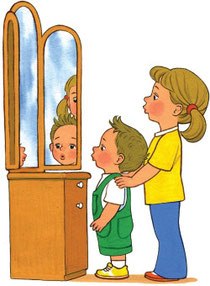 